ตลาดนัดโคกระบือ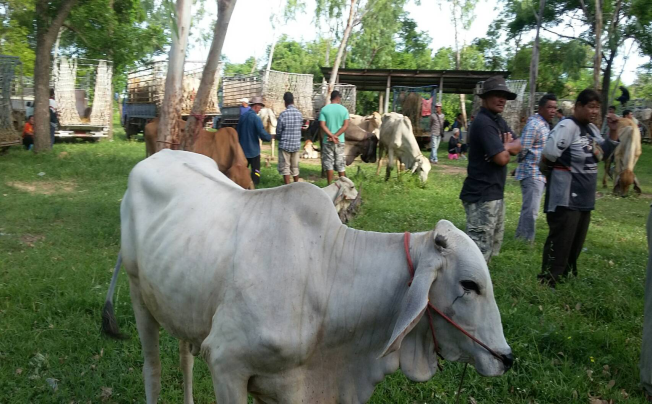 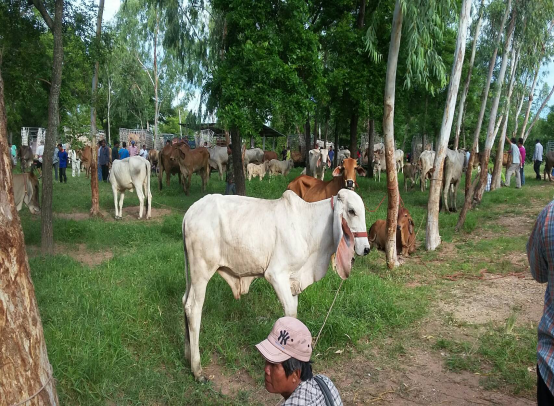 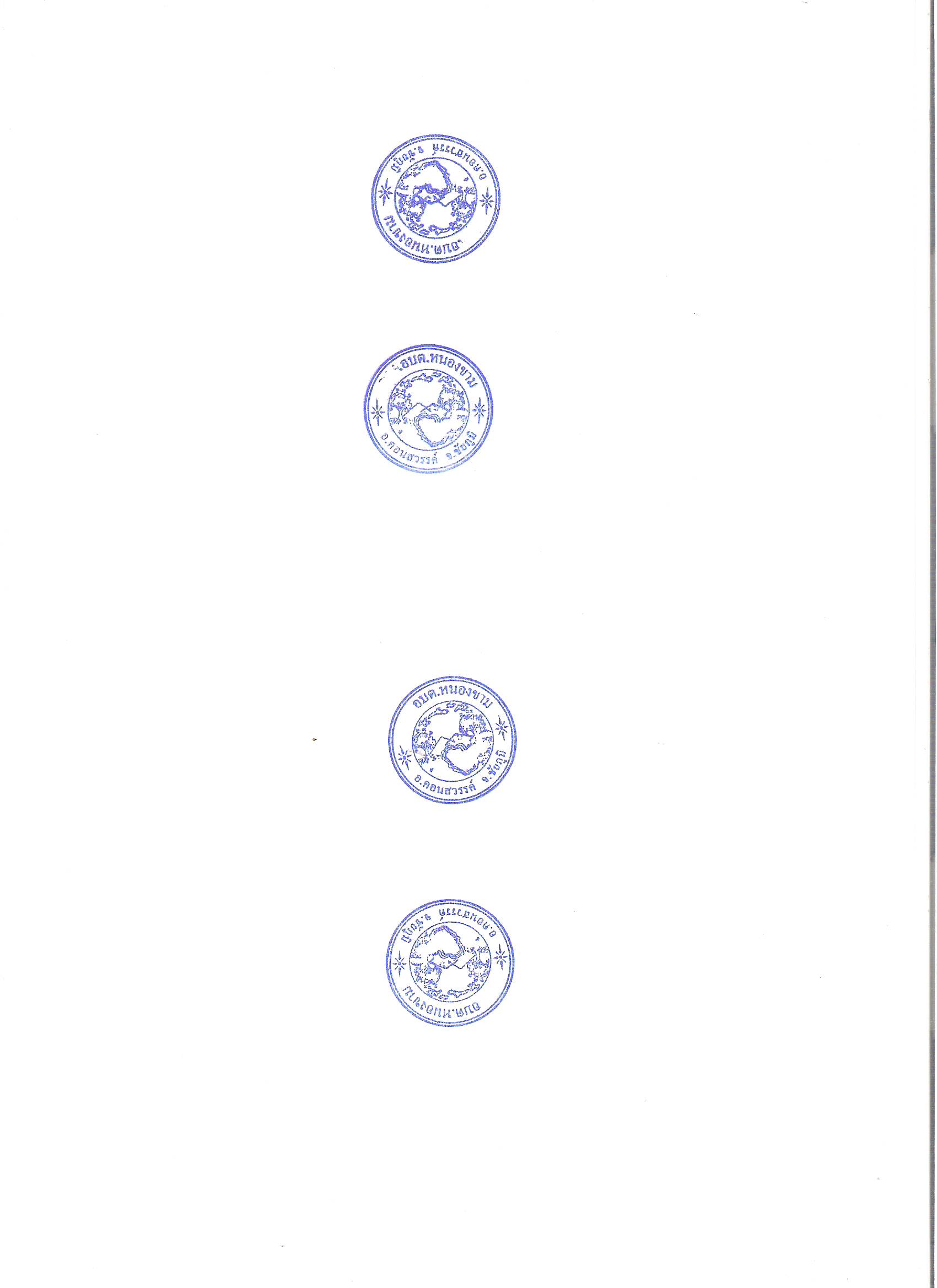 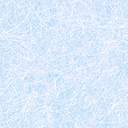 บ้านหนองขาม ม.7อบต.หนองขาม อ.คอนสวรรค์ จ.ชัยภูมิเปิดบริการทุกวันจันทร์ทุกสัปดาห์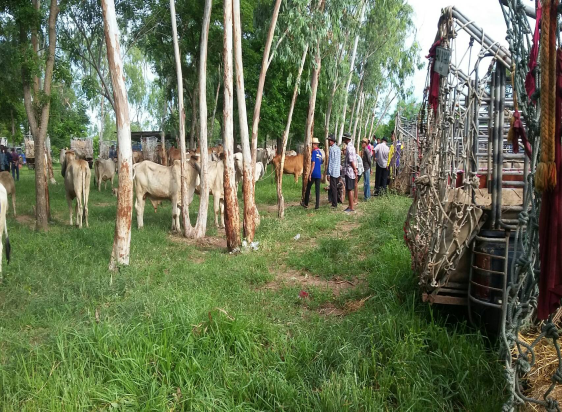 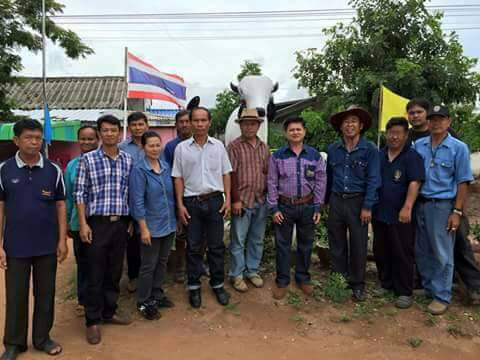 เชิญชวนผู้สนใจติดต่อ สอบถามหรือต้องการข้อมูลเพิ่มเติมได้ที่ www.nongkhamsao.go.th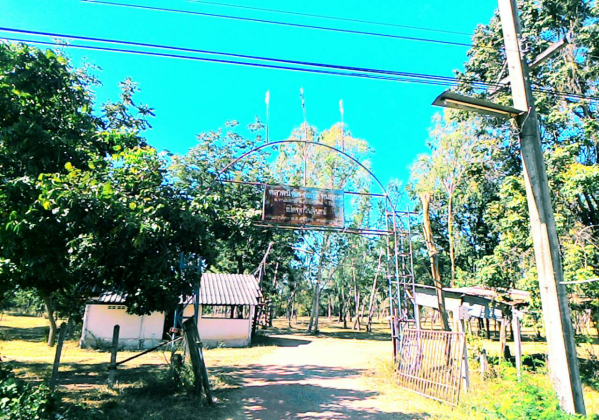 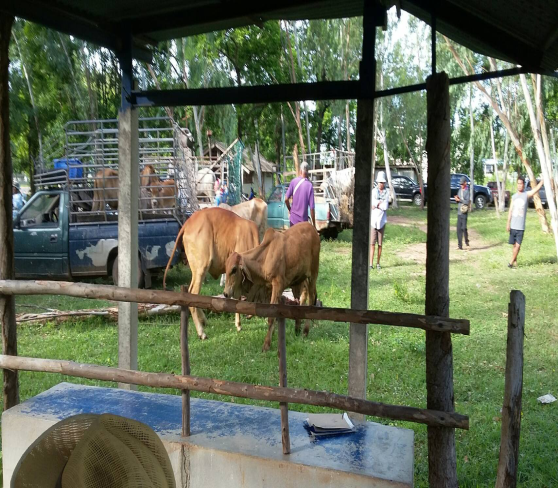 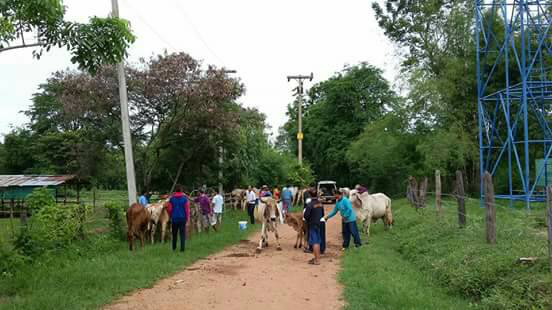 